LOCATION.--Lat 41°25'27", long 93°35'14" referenced to North American Datum of 1927, in SE 1/4 SE 1/4 SW 1/4 sec.35, T.77 N., R.24 W., Warren County, IA, Hydrologic Unit 07100008, on right bank 10 ft downstream from bridge on 115th Avenue, 1.5 mi upstream from bridge on U.S. Highway 69, 4.6 mi northwest of Indianola, 0.4 mi upstream from Cavitt Creek, and 14.8 mi upstream from mouth.DRAINAGE AREA.--489.4 mi².PERIOD OF RECORD.--Discharge records from March 1940 to current year.GAGE.--Water-stage recorder. Datum of gage is 776.15 ft above National Geodetic Vertical Datum of 1929 (U.S. Army Corps of Engineers benchmark). Prior to June 11, 1946, June 9, 1947, to November 23, 1948, and September 8, 1951, to October 30, 1952, non-recording gage at site 1.6 mi downstream at datum 2.81 ft lower; June 11, 1946, to June 8, 1947, destroyed by flood; November 24, 1948, to September 7, 1951, and October 31, 1952, to September 30, 1962, water-stage recorder at site 1.6 mi downstream at datum 2.81 ft lower.A summary of all available data for this streamgage is provided through the USGS National Water Information System web interface (NWISWeb). The following link provides access to current/historical observations, daily data, daily statistics, monthly statistics, annual statistics, peak streamflow, field measurements, field/lab water-quality samples, and the latest water-year summaries. Data can be filtered by parameter and/or dates, and can be output in various tabular and graphical formats.http://waterdata.usgs.gov/nwis/inventory/?site_no=05486490The USGS WaterWatch Toolkit is available at: http://waterwatch.usgs.gov/?id=ww_toolkitTools for summarizing streamflow information include the duration hydrograph builder, the cumulative streamflow hydrograph builder, the streamgage statistics retrieval tool, the rating curve builder, the flood tracking chart builder, the National Weather Service Advanced Hydrologic Prediction Service (AHPS) river forecast hydrograph builder, and the raster-hydrograph builder.  Entering the above number for this streamgage into these toolkit webpages will provide streamflow information specific to this streamgage.A description of the statistics presented for this streamgage is available in the main body of the report at:http://dx.doi.org/10.3133/ofr20151214A link to other streamgages included in this report, a map showing the location of the streamgages, information on the programs used to compute the statistical analyses, and references are included in the main body of the report.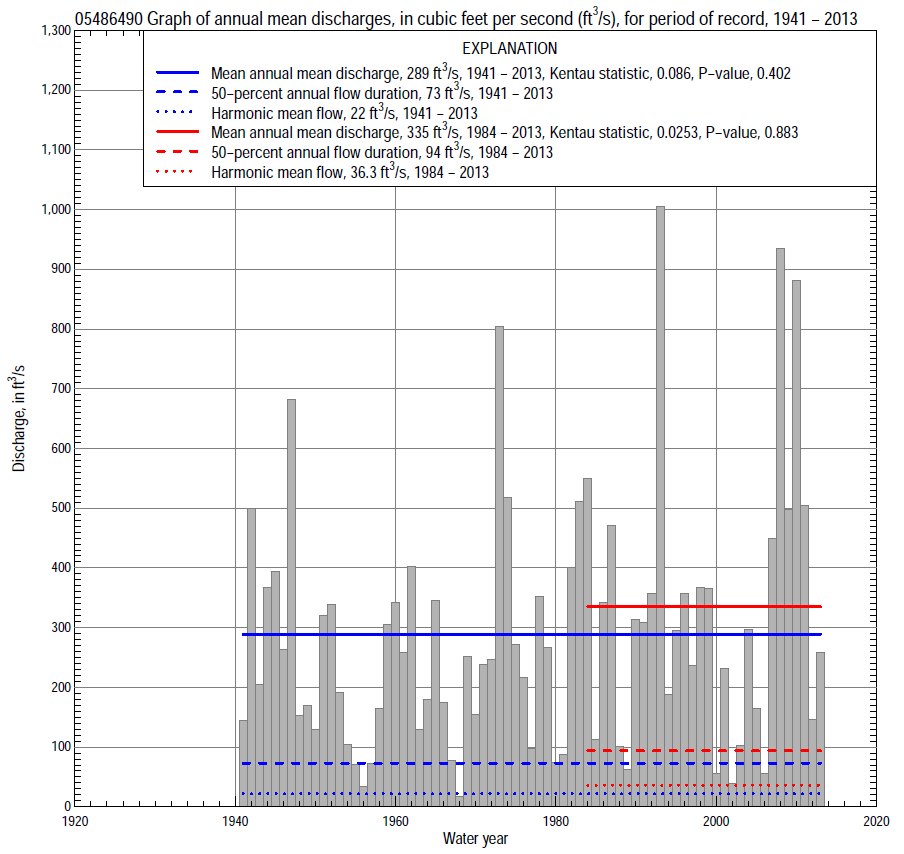 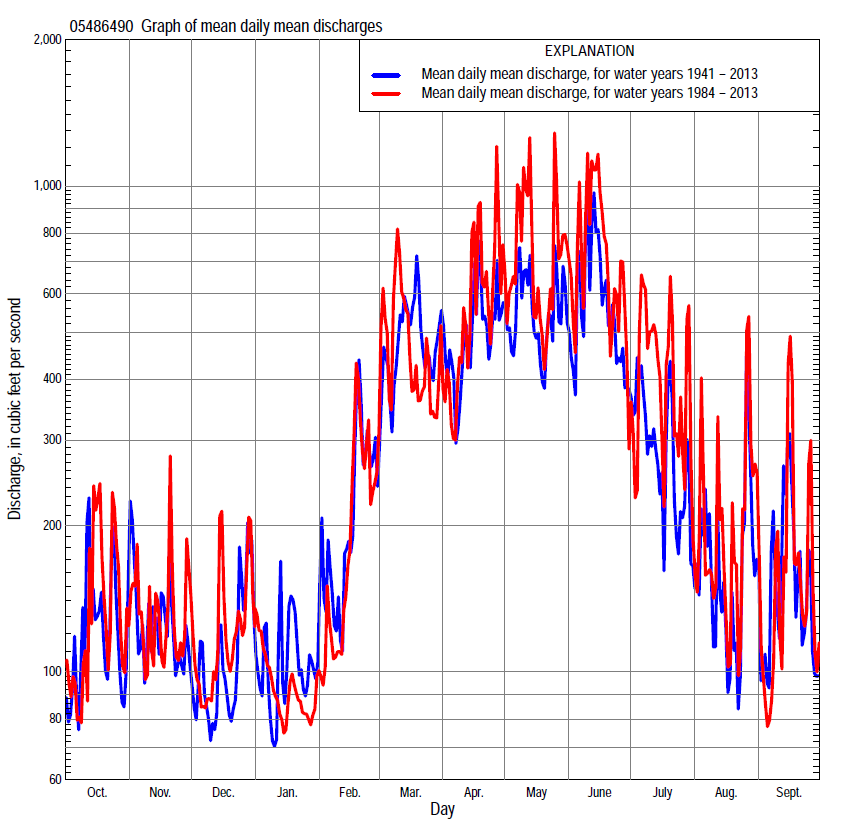 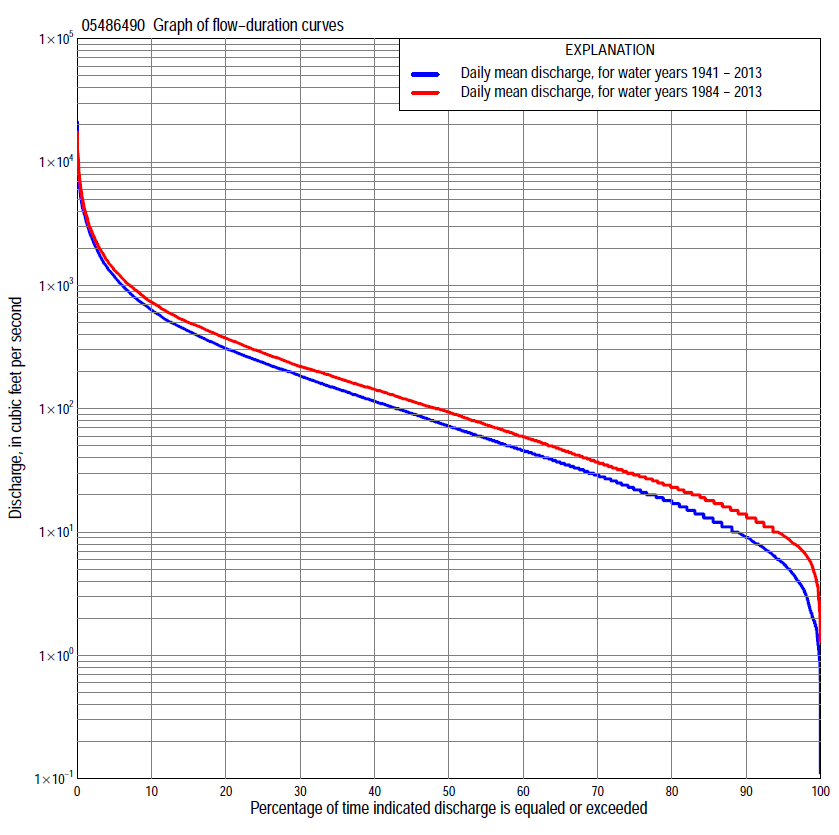 Statistics Based on the Entire Streamflow Period of RecordStatistics Based on the 1984–2013 Streamflow Period of Record05486490 Monthly and annual flow durations, based on 1941–2013 period of record (73 years)05486490 Monthly and annual flow durations, based on 1941–2013 period of record (73 years)05486490 Monthly and annual flow durations, based on 1941–2013 period of record (73 years)05486490 Monthly and annual flow durations, based on 1941–2013 period of record (73 years)05486490 Monthly and annual flow durations, based on 1941–2013 period of record (73 years)05486490 Monthly and annual flow durations, based on 1941–2013 period of record (73 years)05486490 Monthly and annual flow durations, based on 1941–2013 period of record (73 years)05486490 Monthly and annual flow durations, based on 1941–2013 period of record (73 years)05486490 Monthly and annual flow durations, based on 1941–2013 period of record (73 years)05486490 Monthly and annual flow durations, based on 1941–2013 period of record (73 years)05486490 Monthly and annual flow durations, based on 1941–2013 period of record (73 years)05486490 Monthly and annual flow durations, based on 1941–2013 period of record (73 years)05486490 Monthly and annual flow durations, based on 1941–2013 period of record (73 years)05486490 Monthly and annual flow durations, based on 1941–2013 period of record (73 years)Percentage of days discharge equaled or exceededDischarge (cubic feet per second)Discharge (cubic feet per second)Discharge (cubic feet per second)Discharge (cubic feet per second)Discharge (cubic feet per second)Annual flow durationsAnnual flow durationsPercentage of days discharge equaled or exceededOctNovDecJanFebMarAprMayJuneJulyAugSeptAnnualKentau statisticP-value991.62.71.70.982.27.05.65.03.81.81.91.92.00.1660.038982.63.52.11.62.58.8    128.05.03.73.32.23.20.1660.038953.85.74.22.85.0    13    22    15    15    126.55.45.60.1530.055905.07.96.74.87.2    24    35    24    29    19    117.09.10.1550.053856.39.49.28.0    11    36    50    48    46    26    158.4     130.1500.060807.8    13    11    11    15    50    65    75    61    33    19    10     180.1370.087759.8    16    14    13    21    70    80  102    79    41    22    12     230.1290.10770    13    19    16    15    29    92    99  124    99    49    25    15     290.0980.22165    15    23    19    18    37  110  119  154  116    56    28    18     370.0970.22660    19    29    22    22    44  136  139  185  137    65    32    21     460.0820.30655    22    34    28    29    56  163  173  219  163    75    38    24     580.0760.34350    26    39    33    34    70  198  227  261  197    85    44    29     730.0770.33645    33    45    42    42    90  231  265  306  228  102    50    36     920.0790.32440    42    54    52    50  112  275  301  358  278  118    58    44   1160.0930.24735    54    66    64    62  150  330  354  423  338  139    69    52   1460.1000.21430    68    90    80    80  190  403  423  496  417  168    79    71   1870.0920.25125    84  126  102  110  230  481  507  585  501  210    95    93   2390.1050.19020  110  167  138  140  274  600  631  703  640  257  121  129   3100.1180.14115  156  215  176  170  350  854  805  911  875  358  170  188   4280.1250.11910  239  292  235  230  5001,1801,1201,3201,320  550  278  306   6350.1040.197  5  463  522  380  370  9592,0401,9702,2402,3401,180  592   5941,1900.0850.288  2  925  915  735  7121,5003,3503,3503,9204,4002,5901,4101,2502,4200.0020.981  11,7701,2901,2201,0002,2204,1805,3204,9406,8703,7902,8502,1303,7600.0230.77905486490 Annual exceedance probability of instantaneous peak discharges, in cubic feet per second (ft3/s), based on the Weighted Independent Estimates method,05486490 Annual exceedance probability of instantaneous peak discharges, in cubic feet per second (ft3/s), based on the Weighted Independent Estimates method,05486490 Annual exceedance probability of instantaneous peak discharges, in cubic feet per second (ft3/s), based on the Weighted Independent Estimates method,05486490 Annual exceedance probability of instantaneous peak discharges, in cubic feet per second (ft3/s), based on the Weighted Independent Estimates method,05486490 Annual exceedance probability of instantaneous peak discharges, in cubic feet per second (ft3/s), based on the Weighted Independent Estimates method,Annual exceed-ance probabilityRecur-rence interval (years)Discharge (ft3/s)95-percent lower confi-dence interval (ft3/s)95-percent upper confi-dence interval (ft3/s)0.50027,6406,7408,6700.200511,50010,10013,0000.1001014,00012,20016,0000.0402517,20014,60020,1000.0205019,40016,10023,3000.01010021,60017,50026,7000.00520024,50019,20031,3000.00250026,80020,10035,700and based on the expected moments algorithm/multiple Grubbs-Beck analysis computed using a historical period length of 74 years (1940–2013)and based on the expected moments algorithm/multiple Grubbs-Beck analysis computed using a historical period length of 74 years (1940–2013)and based on the expected moments algorithm/multiple Grubbs-Beck analysis computed using a historical period length of 74 years (1940–2013)and based on the expected moments algorithm/multiple Grubbs-Beck analysis computed using a historical period length of 74 years (1940–2013)and based on the expected moments algorithm/multiple Grubbs-Beck analysis computed using a historical period length of 74 years (1940–2013)0.50027,6706,7008,7000.200511,70010,30013,5000.1001014,40012,60017,0000.0402517,70015,20022,0000.0205020,10016,90026,0000.01010022,40018,40030,4000.00520024,70019,80035,3000.00250027,70021,40042,500Kentau statisticKentau statistic0.184P-valueP-value0.020Begin yearBegin year1940End yearEnd year2013Number of peaksNumber of peaks7405486490 Annual exceedance probability of high discharges, based on 1941–2013 period of record (73 years)05486490 Annual exceedance probability of high discharges, based on 1941–2013 period of record (73 years)05486490 Annual exceedance probability of high discharges, based on 1941–2013 period of record (73 years)05486490 Annual exceedance probability of high discharges, based on 1941–2013 period of record (73 years)05486490 Annual exceedance probability of high discharges, based on 1941–2013 period of record (73 years)05486490 Annual exceedance probability of high discharges, based on 1941–2013 period of record (73 years)05486490 Annual exceedance probability of high discharges, based on 1941–2013 period of record (73 years)Annual exceedance probabilityRecur-rence interval (years)Maximum average discharge (ft3/s) for indicated number of consecutive daysMaximum average discharge (ft3/s) for indicated number of consecutive daysMaximum average discharge (ft3/s) for indicated number of consecutive daysMaximum average discharge (ft3/s) for indicated number of consecutive daysMaximum average discharge (ft3/s) for indicated number of consecutive daysAnnual exceedance probabilityRecur-rence interval (years)13715300.9901.016504843081981240.9501.051,4601,0006304062610.9001.112,1201,4208885723730.8001.253,2002,1001,3008385550.50026,1303,9502,4101,5701,0700.20059,9506,5403,9302,5801,8200.100      1012,1008,1104,8503,2002,3000.0402514,3009,8705,8703,9002,8500.0205015,60011,0006,5204,3503,2200.010    10016,70012,0007,1004,7603,5500.005    20017,70012,9007,6205,1203,8600.002    50018,60014,0008,2105,5404,220Kentau statisticKentau statistic0.1670.1100.1300.1560.158P-valueP-value0.0370.1720.1040.0510.04805486490 Annual nonexceedance probability of low discharges, based on April 1940 to March 2013 period of record (73 years)05486490 Annual nonexceedance probability of low discharges, based on April 1940 to March 2013 period of record (73 years)05486490 Annual nonexceedance probability of low discharges, based on April 1940 to March 2013 period of record (73 years)05486490 Annual nonexceedance probability of low discharges, based on April 1940 to March 2013 period of record (73 years)05486490 Annual nonexceedance probability of low discharges, based on April 1940 to March 2013 period of record (73 years)05486490 Annual nonexceedance probability of low discharges, based on April 1940 to March 2013 period of record (73 years)05486490 Annual nonexceedance probability of low discharges, based on April 1940 to March 2013 period of record (73 years)05486490 Annual nonexceedance probability of low discharges, based on April 1940 to March 2013 period of record (73 years)05486490 Annual nonexceedance probability of low discharges, based on April 1940 to March 2013 period of record (73 years)Annual nonexceed-ance probabilityRecur-rence interval (years)Minimum average discharge (ft3/s) for indicated number of consecutive daysMinimum average discharge (ft3/s) for indicated number of consecutive daysMinimum average discharge (ft3/s) for indicated number of consecutive daysMinimum average discharge (ft3/s) for indicated number of consecutive daysMinimum average discharge (ft3/s) for indicated number of consecutive daysMinimum average discharge (ft3/s) for indicated number of consecutive daysMinimum average discharge (ft3/s) for indicated number of consecutive daysMinimum average discharge (ft3/s) for indicated number of consecutive daysMinimum average discharge (ft3/s) for indicated number of consecutive daysAnnual nonexceed-ance probabilityRecur-rence interval (years)137143060901201830.01  1000.220.320.420.570.921.41.72.02.80.02    500.360.500.630.831.31.92.42.84.00.05    200.75   1.01.21.42.13.13.94.66.70.10    10              1.4  1.71.92.33.24.76.07.2  110.20      5              2.7   3.13.54.15.47.8  10  12  180.50      2              8.8   9.2  10  11  14  20  28  34  510.801.25        24  24  26  30  37  53  75  921430.901.11        37  39  42  48  61  861251542430.961.04        56  61  68  781021452182664260.981.02        72  81  901061422023113786120.991.01        88102116139191272429518846Kentau statisticKentau statistic0.1870.1870.1850.1790.1640.1310.0910.0880.049P-valueP-value0.0200.0190.0210.0250.0410.1020.2550.2710.54505486490 Annual nonexceedance probability of seasonal low discharges, based on March 1940 to September 2013 period of record (73–74 years)05486490 Annual nonexceedance probability of seasonal low discharges, based on March 1940 to September 2013 period of record (73–74 years)05486490 Annual nonexceedance probability of seasonal low discharges, based on March 1940 to September 2013 period of record (73–74 years)05486490 Annual nonexceedance probability of seasonal low discharges, based on March 1940 to September 2013 period of record (73–74 years)05486490 Annual nonexceedance probability of seasonal low discharges, based on March 1940 to September 2013 period of record (73–74 years)05486490 Annual nonexceedance probability of seasonal low discharges, based on March 1940 to September 2013 period of record (73–74 years)05486490 Annual nonexceedance probability of seasonal low discharges, based on March 1940 to September 2013 period of record (73–74 years)05486490 Annual nonexceedance probability of seasonal low discharges, based on March 1940 to September 2013 period of record (73–74 years)05486490 Annual nonexceedance probability of seasonal low discharges, based on March 1940 to September 2013 period of record (73–74 years)05486490 Annual nonexceedance probability of seasonal low discharges, based on March 1940 to September 2013 period of record (73–74 years)05486490 Annual nonexceedance probability of seasonal low discharges, based on March 1940 to September 2013 period of record (73–74 years)Annual nonexceed-ance probabilityRecur-rence interval (years)Minimum average discharge (cubic feet per second)                                                                          for indicated number of consecutive daysMinimum average discharge (cubic feet per second)                                                                          for indicated number of consecutive daysMinimum average discharge (cubic feet per second)                                                                          for indicated number of consecutive daysMinimum average discharge (cubic feet per second)                                                                          for indicated number of consecutive daysMinimum average discharge (cubic feet per second)                                                                          for indicated number of consecutive daysMinimum average discharge (cubic feet per second)                                                                          for indicated number of consecutive daysMinimum average discharge (cubic feet per second)                                                                          for indicated number of consecutive daysMinimum average discharge (cubic feet per second)                                                                          for indicated number of consecutive daysMinimum average discharge (cubic feet per second)                                                                          for indicated number of consecutive daysAnnual nonexceed-ance probabilityRecur-rence interval (years)171430171430January-February-MarchJanuary-February-MarchJanuary-February-MarchJanuary-February-MarchApril-May-JuneApril-May-JuneApril-May-JuneApril-May-June0.01  1000.590.650.761.01.11.62.23.70.02    500.89   1.01.21.62.02.83.76.10.05    20                1.6   1.92.23.14.66.17.9130.10    10                2.7   3.33.85.59.1   12  15230.20      5                5.1   6.27.2  111923  29460.50      2          16  20  23  35   5970  901450.801.25          49  59  68107 134 1642253860.901.11          85101118184 185 2313356020.961.04        152176204321 243 3124849210.981.02        219248289455 279 3675961,1800.991.01        302335392616 310 4177061,460Kentau statisticKentau statistic0.1130.1040.0980.0630.1610.1570.1480.140P-valueP-value0.1600.1970.2210.4320.0430.0480.0630.078July-August-SeptemberJuly-August-SeptemberJuly-August-SeptemberJuly-August-SeptemberOctober-November-DecemberOctober-November-DecemberOctober-November-DecemberOctober-November-December0.01  1000.340.971.52.80.510.670.831.50.02    500.59   1.42.03.50.750.96   1.22.00.05    20                1.3   2.33.04.9   1.3   1.7   2.03.20.10    10                2.3   3.54.46.8   2.2   2.7   3.24.80.20      5                4.6   5.97.0  10   4.0   4.8   5.78.10.50      2           15  15  17  25  13  14  17  230.801.25           36  39  44  65  37  44  52  670.901.11           54  62  71112  65  77  941220.961.04           781001202081161431752320.981.02           961351703151692122643560.991.01         113177231464235303381525Kentau statisticKentau statistic0.1300.1100.0960.0390.1750.1500.1410.127P-valueP-value0.1020.1690.2270.6270.0290.0610.0790.11305486490 Monthly and annual flow durations, based on 1984–2013 period of record (30 years)05486490 Monthly and annual flow durations, based on 1984–2013 period of record (30 years)05486490 Monthly and annual flow durations, based on 1984–2013 period of record (30 years)05486490 Monthly and annual flow durations, based on 1984–2013 period of record (30 years)05486490 Monthly and annual flow durations, based on 1984–2013 period of record (30 years)05486490 Monthly and annual flow durations, based on 1984–2013 period of record (30 years)05486490 Monthly and annual flow durations, based on 1984–2013 period of record (30 years)05486490 Monthly and annual flow durations, based on 1984–2013 period of record (30 years)05486490 Monthly and annual flow durations, based on 1984–2013 period of record (30 years)05486490 Monthly and annual flow durations, based on 1984–2013 period of record (30 years)05486490 Monthly and annual flow durations, based on 1984–2013 period of record (30 years)05486490 Monthly and annual flow durations, based on 1984–2013 period of record (30 years)05486490 Monthly and annual flow durations, based on 1984–2013 period of record (30 years)05486490 Monthly and annual flow durations, based on 1984–2013 period of record (30 years)Percentage of days discharge equaled or exceededDischarge (cubic feet per second)Discharge (cubic feet per second)Discharge (cubic feet per second)Discharge (cubic feet per second)Discharge (cubic feet per second)Annual flow durationsAnnual flow durationsPercentage of days discharge equaled or exceededOctNovDecJanFebMarAprMayJuneJulyAugSeptAnnualKentau statisticP-value993.65.26.13.82.6111710116.54.32.85.1-0.0250.858984.27.37.95.05.712211614    115.75.16.6-0.0160.914955.88.69.49.39.317262323    189.46.29.4-0.0440.748907.6     12    1212    1329395937    25    137.8     14-0.0230.872859.3     16    1414    2042568752    35    179.3     18-0.0110.94380    12     19    1616    28637311970    44    20   11     23-0.0370.78975    15     23    1818    36849915596    52    23   13     29-0.0830.53270    18     28    2222    44104121189114    59    26   17     37-0.1080.41265    21     33    2729    54137150222144    70    30   20     47-0.1010.44360    23     37    3032    68162193274177    81    36   23     59-0.0990.45455    26     41    3639    80189231327216    96    45   27     74-0.1080.41250    31     49    4547    92213267389262 110    53   32     94-0.0870.50945    37     60    6057 101242319445317 130    62   37   115-0.0640.63040    47     79    8070 120280377499383 153    72   45   144-0.0210.88635    59     96 10098 150316456561469 186    81   54   177-0.0160.91530    73  124 126113 193384528643532 224    94   70   220-0.0250.85825    85  154 150135 220453624753654 281 114   91   284-0.0110.94320 119  192 170151 262553756929846 378 149 121   3730.0370.78915 189  234 198170 3057759611,2101,170 528 223 178   5000.0620.64310 330  301 263215 4141,1201,3201,7101,600 800 403 359   7300.0480.721  5 538  496 392312 8291,8802,0702,8003,0001,580 704 6421,3200.0850.521  21,060  815 7564221,2602,9103,2104,2805,7803,7401,7001,2202,6800.0970.464  11,8501,0501,0405751,7004,2605,3206,1207,9305,6903,9401,9404,0800.0990.45405486490 Annual exceedance probability of high discharges, based on 1984–2013 period of record (30 years)05486490 Annual exceedance probability of high discharges, based on 1984–2013 period of record (30 years)05486490 Annual exceedance probability of high discharges, based on 1984–2013 period of record (30 years)05486490 Annual exceedance probability of high discharges, based on 1984–2013 period of record (30 years)05486490 Annual exceedance probability of high discharges, based on 1984–2013 period of record (30 years)05486490 Annual exceedance probability of high discharges, based on 1984–2013 period of record (30 years)05486490 Annual exceedance probability of high discharges, based on 1984–2013 period of record (30 years)Annual exceedance probabilityRecur-rence interval (years)Maximum average discharge (ft3/s) for indicated number of consecutive daysMaximum average discharge (ft3/s) for indicated number of consecutive daysMaximum average discharge (ft3/s) for indicated number of consecutive daysMaximum average discharge (ft3/s) for indicated number of consecutive daysMaximum average discharge (ft3/s) for indicated number of consecutive daysAnnual exceedance probabilityRecur-rence interval (years)13715300.9901.014303962691761180.9501.051,1708995903902610.9001.111,8601,3308615713840.8001.253,0702,0601,3108735910.500        26,6904,2502,6401,7601,2100.200        511,8007,6004,6403,0802,1900.100      1014,7009,7705,9403,9302,8300.0402517,70012,3007,4604,9203,6100.0205019,50014,1008,4905,5904,1500.010    10020,90015,6009,4406,1904,6500.005    20022,10017,10010,3006,7405,1100.002    50023,30018,80011,3007,3905,680Kentau statisticKentau statistic0.1450.1400.0850.0480.030P-valueP-value0.2690.2840.5210.7210.83005486490 Annual nonexceedance probability of low discharges, based on April 1983 to March 2013 period of record (30 years)05486490 Annual nonexceedance probability of low discharges, based on April 1983 to March 2013 period of record (30 years)05486490 Annual nonexceedance probability of low discharges, based on April 1983 to March 2013 period of record (30 years)05486490 Annual nonexceedance probability of low discharges, based on April 1983 to March 2013 period of record (30 years)05486490 Annual nonexceedance probability of low discharges, based on April 1983 to March 2013 period of record (30 years)05486490 Annual nonexceedance probability of low discharges, based on April 1983 to March 2013 period of record (30 years)05486490 Annual nonexceedance probability of low discharges, based on April 1983 to March 2013 period of record (30 years)05486490 Annual nonexceedance probability of low discharges, based on April 1983 to March 2013 period of record (30 years)05486490 Annual nonexceedance probability of low discharges, based on April 1983 to March 2013 period of record (30 years)Annual nonexceed-ance probabilityRecur-rence interval (years)Minimum average discharge (ft3/s) for indicated number of consecutive daysMinimum average discharge (ft3/s) for indicated number of consecutive daysMinimum average discharge (ft3/s) for indicated number of consecutive daysMinimum average discharge (ft3/s) for indicated number of consecutive daysMinimum average discharge (ft3/s) for indicated number of consecutive daysMinimum average discharge (ft3/s) for indicated number of consecutive daysMinimum average discharge (ft3/s) for indicated number of consecutive daysMinimum average discharge (ft3/s) for indicated number of consecutive daysMinimum average discharge (ft3/s) for indicated number of consecutive daysAnnual nonexceed-ance probabilityRecur-rence interval (years)137143060901201830.01  1000.700.911.21.62.63.64.14.14.20.02    50             1.0   1.31.72.23.24.55.15.45.80.05    20             1.8   2.22.73.34.66.37.38.29.30.10    10             2.9   3.44.04.86.38.6 1012    140.20      5             5.0   5.66.47.49.413 1518    240.50      2       13  14  15  17   2127 3544    620.801.25       31  33  35  394661 83  104  1620.901.11       47  49  53  597294  134165  2660.961.04       70  74  81  91 116 151227269  4520.981.02       90  96106121 160 207322370  6370.991.01     111120135156 213 275445494  865Kentau statisticKentau statistic0.0320.0440.0620.0530.030-0.039-0.108-0.117-0.145P-valueP-value0.8170.7480.6430.6950.8300.7750.4120.3720.26905486490 Annual nonexceedance probability of seasonal low discharges, based on October 1983 to September 2013 period of record (30 years)05486490 Annual nonexceedance probability of seasonal low discharges, based on October 1983 to September 2013 period of record (30 years)05486490 Annual nonexceedance probability of seasonal low discharges, based on October 1983 to September 2013 period of record (30 years)05486490 Annual nonexceedance probability of seasonal low discharges, based on October 1983 to September 2013 period of record (30 years)05486490 Annual nonexceedance probability of seasonal low discharges, based on October 1983 to September 2013 period of record (30 years)05486490 Annual nonexceedance probability of seasonal low discharges, based on October 1983 to September 2013 period of record (30 years)05486490 Annual nonexceedance probability of seasonal low discharges, based on October 1983 to September 2013 period of record (30 years)05486490 Annual nonexceedance probability of seasonal low discharges, based on October 1983 to September 2013 period of record (30 years)05486490 Annual nonexceedance probability of seasonal low discharges, based on October 1983 to September 2013 period of record (30 years)05486490 Annual nonexceedance probability of seasonal low discharges, based on October 1983 to September 2013 period of record (30 years)05486490 Annual nonexceedance probability of seasonal low discharges, based on October 1983 to September 2013 period of record (30 years)Annual nonexceed-ance probabilityRecur-rence interval (years)Minimum average discharge (cubic feet per second)                                                                          for indicated number of consecutive daysMinimum average discharge (cubic feet per second)                                                                          for indicated number of consecutive daysMinimum average discharge (cubic feet per second)                                                                          for indicated number of consecutive daysMinimum average discharge (cubic feet per second)                                                                          for indicated number of consecutive daysMinimum average discharge (cubic feet per second)                                                                          for indicated number of consecutive daysMinimum average discharge (cubic feet per second)                                                                          for indicated number of consecutive daysMinimum average discharge (cubic feet per second)                                                                          for indicated number of consecutive daysMinimum average discharge (cubic feet per second)                                                                          for indicated number of consecutive daysMinimum average discharge (cubic feet per second)                                                                          for indicated number of consecutive daysAnnual nonexceed-ance probabilityRecur-rence interval (years)171430171430January-February-MarchJanuary-February-MarchJanuary-February-MarchJanuary-February-MarchApril-May-JuneApril-May-JuneApril-May-JuneApril-May-June0.01 1000.851.62.03.14.45.45.77.30.02   50              1.42.32.94.46.57.98.5   110.05   20              2.64.15.17.311  14 15   210.10   10              4.66.68.1  1118  22 25   370.20     5              8.5   11  14  1930  36 44   680.50     2        24   30  35  4772  88  117 1960.801.25        59   70  80108 153189278 4970.901.11        88 105118160 214269417 7690.961.04      128 156173239 2973796211,1800.981.02      159 199218306 3604637911,5300.991.01      191 244267378 4225499711,900Kentau statisticKentau statistic-0.159-0.122-0.117-0.1220.1240.1130.1360.163P-valueP-value0.2250.3540.3720.3540.3440.3920.3010.212July-August-SeptemberJuly-August-SeptemberJuly-August-SeptemberJuly-August-SeptemberOctober-November-DecemberOctober-November-DecemberOctober-November-DecemberOctober-November-December0.01 1001.82.33.24.61.72.02.32.60.02   502.32.93.75.22.22.63.03.40.05   203.34.04.96.53.23.74.45.20.10   104.75.56.48.34.65.26.27.60.20     57.38.29.2  127.18.19.6 120.50     2             18  19  21  2717  1923 300.801.25             46  50  56  7844  5057 780.901.11             78  8710015273  8494  1300.961.04           141162198338 129148 163  2260.981.02           209248317595 187217 235  3240.991.01           2993674941,020 263308 328  450Kentau statisticKentau statistic0.0620.0340.021-0.002-0.0090.007-0.016-0.048P-valueP-value0.6430.8030.8871.0000.9570.9720.9150.721